6to TEMASIMETRÍA - ASIMETRIASimetría: Correspondencia de posición, forma y tamaño, respecto a un punto, una línea o un plano, de los elementos de un conjunto o de dos o más conjuntos de elementos entre sí. Tipos de simetrías:
Simetría bilateral o axial: Es cuando las formas se repiten a igual distancia a ambos lados. Divididas por un punto o eje central, como reflejadas en un espejo.
Simetría central o radial: es la más dinámica, las formas se encuentran situados por rotación alrededor de un punto central.
Simetría aparente: es cuando sus partes, no siendo iguales son lo suficientemente parecidas como para poder percibir un centro o eje divisor.
A simetría: refiere la falta de simetría en un determinado espacio o que presenta determinada cosa.es cuando las formas se ordenan equilibradamente sobre la superficie, sin tener en cuenta un eje o punto divisor.
Dividirán la hoja en cuatro partes iguales y copiaran los dibujos 1°-simetría axial,2°- simetría radial, 3°- simetría aparente, 4°- asimetría y lo pintaran como le guste.
Meno la flor todos los dibujos impresos son del arte precolombino.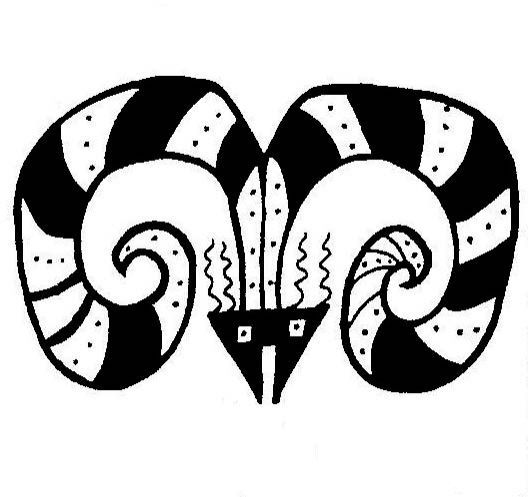 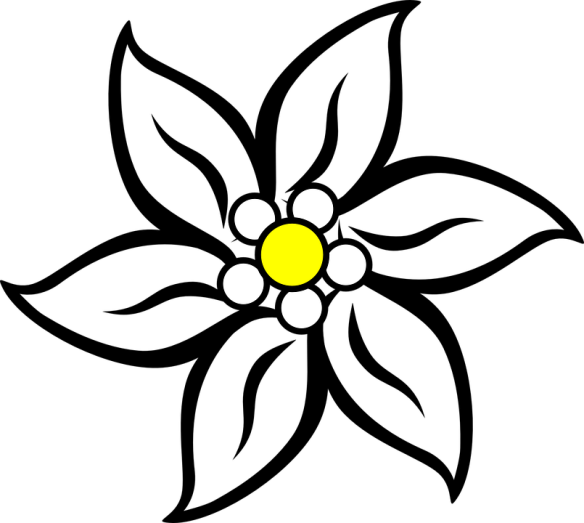 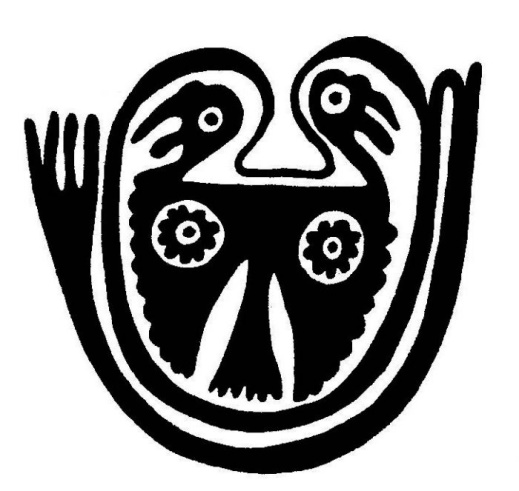 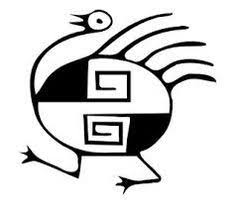 